ANALISIS FAKTOR-FAKTOR YANG MEMPENGARUHI PENDAPATAN PETANI KACANG TANAH  (Arachis hypogaea L) DI KECAMATAN PANTAI CERMIN KABUPATEN SERDANG BEDAGAISKRIPSIOLEH :JANISMAN HARAPAN SAPUTRA LAHAGUNIM. 164114048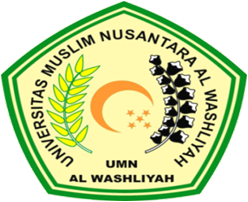 PROGRAM STUDI AGRIBISNISFAKULTAS PERTANIANUNIVERSITAS MUSLIM NUSANTARA AL WASHLIYAH MEDAN2020 